Larry H. FravelJuly 25, 1941 – August 25, 2016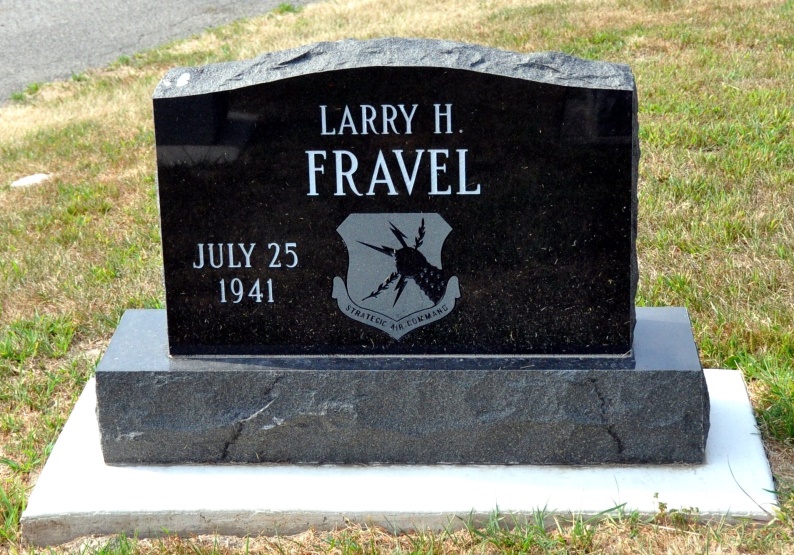 Photo by Deb Curry   Larry H. Fravel, 75, of Decatur, IN, died at his residence on Thursday, August 25, 2016. Larry was born on July 25, 1941 to the late Herbert W. and Mary M. (Andrews) Fravel.  
   Larry formerly attended St. Mark’s United Methodist Church. He worked as a printer for Economy Printing from 1960-61, Decatur Democrat from 1962-65 and the Fort Wayne Newspapers from 1965-2004. He was a 1959 graduate of Decatur High School. He served in the United States Air Force. 
   He is survived by a brother, Richard A. (Myrna) Fravel of Decatur; 4 nieces and 1 nephew. 
   Visitation will be from 12:00-4:00 p.m. Sunday, August 28, 2016 at Haggard-Sefton & Hirschy Funeral Home. Funeral Service will be on Monday, August 29th at 10:00 a.m. also at the funeral home with Pastor Chris Gadlage officiating. Burial will be in the Decatur Cemetery with Military Graveside Rites by the American Legion Post 43 Color Guard. 
   Memorials are to Wounded Warriors or American Legion Post 43.Haggard-Sefton & Hirschy Funeral Home, Adams County, IndianaAugust 27, 2016